Министерство образованияПензенской областиНа письмо Министерства образования Пензенской области № 1733 ин/01-15 от 21.05.2021г Отдел образования Башмаковского района направляет информацию о «дорожной карте» (500+).Приложение: в электронном виде.Начальник Отдела образования          В.В. Токарев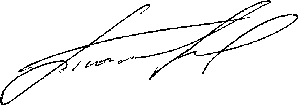 	Юрков В.А.                   4-10-90	Приложение №1План муниципальных мероприятий «Дорожной карты» по реализации проекта адресной методической помощи «500+»
Отдел образования Башмаковского района Пензенской областиРоссийская ФедерацияРоссийская ФедерацияРоссийская ФедерацияРоссийская ФедерацияРоссийская ФедерацияРоссийская Федерация отдел образования башмаковского района Пензенской области ул. Шайкова, д. 18,  р.п. Башмаково, Пензенской области, 442060
тел. (84143) 4-14-73, факс (84143) 4-13-60E-mail: bashm_oo@edu-penza.ru    
ИНН/КПП 5806003895/580601001,ОГРН 1035800800705, ОКПО 13717320  отдел образования башмаковского района Пензенской области ул. Шайкова, д. 18,  р.п. Башмаково, Пензенской области, 442060
тел. (84143) 4-14-73, факс (84143) 4-13-60E-mail: bashm_oo@edu-penza.ru    
ИНН/КПП 5806003895/580601001,ОГРН 1035800800705, ОКПО 13717320  отдел образования башмаковского района Пензенской области ул. Шайкова, д. 18,  р.п. Башмаково, Пензенской области, 442060
тел. (84143) 4-14-73, факс (84143) 4-13-60E-mail: bashm_oo@edu-penza.ru    
ИНН/КПП 5806003895/580601001,ОГРН 1035800800705, ОКПО 13717320  отдел образования башмаковского района Пензенской области ул. Шайкова, д. 18,  р.п. Башмаково, Пензенской области, 442060
тел. (84143) 4-14-73, факс (84143) 4-13-60E-mail: bashm_oo@edu-penza.ru    
ИНН/КПП 5806003895/580601001,ОГРН 1035800800705, ОКПО 13717320  отдел образования башмаковского района Пензенской области ул. Шайкова, д. 18,  р.п. Башмаково, Пензенской области, 442060
тел. (84143) 4-14-73, факс (84143) 4-13-60E-mail: bashm_oo@edu-penza.ru    
ИНН/КПП 5806003895/580601001,ОГРН 1035800800705, ОКПО 13717320  отдел образования башмаковского района Пензенской области ул. Шайкова, д. 18,  р.п. Башмаково, Пензенской области, 442060
тел. (84143) 4-14-73, факс (84143) 4-13-60E-mail: bashm_oo@edu-penza.ru    
ИНН/КПП 5806003895/580601001,ОГРН 1035800800705, ОКПО 13717320 24.05.2021г.24.05.2021г.№  1026    /09-04  1026    /09-04  1026    /09-04на №от№п/пНаименованиемероприятий/мерОтветственныеисполнителиСрокиреализацииОжидаемыйрезультатОрганизационное сопровождениеОрганизационное сопровождение1.Первичное посещение муниципальным куратором МБОУ СОШ с .ЗнаменскоеМуниципальный куратор10.03.2021В МЭДК соответствующие отметки2.Мониторинг размещения концептуальных документов МБОУ СОШ с. ЗнаменскоеМуниципальныйкоординатор30.04.2021Размещение администрацией МБОУ СОШ с. Знаменское концептуальных документов: Концепции развития (программа развития МБОУ СОШ с. Знаменское), дорожной карты в ИС МЭДК3.Участие МБОУ СОШ с. Знаменское в мониторинге (1 этап)Муниципальныйкоординатор30.05.2021Размещение администрацией МБОУ СОШ с. Знаменское данных для первичного мониторинга наступления позитивных изменений в ИС МЭДК4.Направление в адрес ГАОУ ДПО ИРР ПО результатов первого этапа мониторинга реализации муниципальных мероприятий «дорожной карты» по реализации Проекта «500+»Муниципальный координатор14.06.2021Результаты первого этапа мониторинга реализации муниципальных мероприятий «дорожной карты» по реализации Проекта «500+»5.Направление в адрес ГАОУ ДПО ИРР ПО результатов второго этапа мониторинга реализации муниципальных мероприятий «дорожной карты» по реализации Проекта «500+»Муниципальныйкоординатор13.09.2021Результаты второго этапа мониторинга реализации муниципальных мероприятий «дорожной карты» по реализации Проекта «500+»6.Участие МБОУ СОШ с. Знаменское в мониторинге (2 этап)Муниципальныйкоординатор01.11.2021Размещение администрацией МБОУ СОШ с. Знаменское данных для второго мониторинга в ИС МЭДК7.Анализ данных о результатах экспертизы документов МБОУ СОШ с. Знаменское и обсуждение на совещании с муниципальным куратором с целью разработки совместных управленческих решенийМуниципальный координатор, муниципальный куратор28.06.2021,15.11.2021Проанализировать данные о результатах выборочной экспертизы документов общеобразовательных организаций с низкими образовательными результатами обучающихся и направить муниципальным кураторам с целью разработки совместных управленческих решений8.Подведение итогов проекта, обсуждение планов на 2022 годМуниципальный координатор, муниципальный куратор, администрация МБОУ СОШ с. Знаменское20.12.2021Провести анализ результатов проделанной работы в 2021 году, составить рекомендации по продолжению работы в 2022 году.